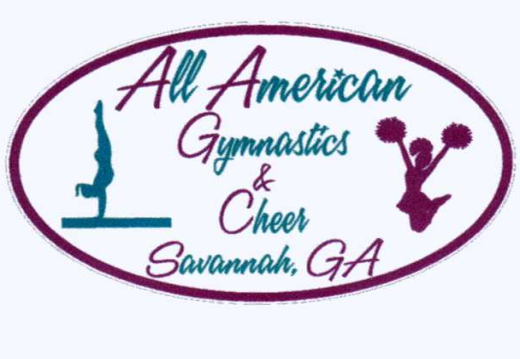 SCPS Tumbling Class (Term 2) RegistrationFirst of all, I just want to thank all of the parents and students for a great start to our tumbling classes at Savannah Christian. We will continue to offer the class for 8 more weeks.  The payment for all the current students will be $150  (Please note any new students would owe an additional $20 for a registration fee). Please return this form along with payment by Sept.29th. Parents you may return the form with payment to either the Coaches , Mrs. Sprinkel, or Shari Wilson. If we do not receive your payment, we will assume your child is not returning and wish you all the best. We will be opening the class to all students the week of  October 6 th.Class Dates: Oct. 13, 20, 27Nov. 3, 17Dec. 1, 8,15Child’s Name: __________________________________________________________Payment: ___________________________   Check Number: _____________________